PROTEÍNA CELULAR EN BIOMASA DE LA LEVADURA PRODUCIDA A PARTIR DE RESIDUOS DE CÁSCARAS DE NARANJA Y PAPA PARA USO EN LA ALIMENTACIÓN ANIMALCellular protein in yeast biomass produced from residues of both orange and potato shells for use in animal feedingCastellanos Riveros, Alberto ; Torres  Vargas, Golda  MeyerRecibido: 22 de Abril del 2017Aceptado: 26 de Mayo del 2017ResumenEl propósito de este artículo es evaluar el contenido de proteína celular en la biomasa de la levadura Saccharomyces Cerevisiae producida a partir de residuos de cáscaras de naranja y papa para uso en la alimentación animal. Se utilizaron los residuos de cáscaras de naranja y papa, y combinaciones porcentuales de estos; caracterizándoseles químicamente en cuanto porcentaje de humedad con base húmeda y con base seca, porcentaje de materia seca, porcentaje de grasa, celulosa, almidón y azúcares reductores. Los datos de los contenidos de celulosa, almidón y azúcares reductores, indicaron que se debe realizar una hidrólisis para aumentar la cantidad de azúcares fermentables. Se evaluó el efecto de los tratamientos en la producción de azúcares reductores mediante hidrólisis química; el test de Tukey indicó que existen diferencias significativas.Palabras claves: Proteína Celular, Levadura, Biomasa, Alimentación Animal.AbstractThe purpose of this article is to present a research exercise whose purpose was to determine the cell protein content in the biomass of the yeast Saccharomyces Cerevisiae produced from waste orange peels and potato for use in animal feed. Waste of orange and potato peel and combinations of these was used; chemically they were characterized in the percentage of moisture in the wet and dry on base, percentage of reducing dry matter, percentage of fat, cellulose, sugars, starch Y. The Facts Content cellulose, reducing sugars starch and indicated that should performing a hydrolysis to increase the amount of fermentable sugars. The effect of treatments on the production of reducing sugars was evaluated by chemical hydrolysis; Tukey's test indicated that there are significant differences.Key words:  Cell protein, yeast, Biomass, Animal Feeding.IntroducciónEn la actualidad, a diario se generan miles de toneladas de residuos sólidos vegetales provenientes de varias fuentes: doméstico, comercial, industrial y natural, los cuales requieren de espacio para su biodegradación natural, así como una tecnología adecuada, sobre todo cuando no existe una separación o disposición final adecuada. Específicamente, a nivel mundial se producen aproximadamente 1600 millones de toneladas por año de residuos sólidos, los cuales generan graves problemas en relación con el ambiente y el manejo económico, mientras que en en Colombia  se producen cerca de 27300 Ton/día de basura, de las cuales el 65% son residuos orgánicos y el 35% son inorgánicos. Se estima que de este 65% de residuos orgánicos, el 40% pertenece a residuos de tipo orgánico derivados de frutas, tubérculos, hortalizas, leguminosas. En cuanto a los residuos de origen vegetal, en las ciudades no se realiza una separación adecuada, de forma generalizada, solo existe en las plazas de mercado y supermercados de cadena, residuos que llegan a los rellenos sanitarios, allí son recolectados por particulares y sometidos a procesos de compostaje y vermicompostaje.La composición química de los residuos es aprovechable partiendo de la caracterización de residuos para identificar las potencialidades de producción de sustancias de interés industrial, por ejemplo, para la producción de proteína unicelular (SCP). Este artículo muestra la potencialidad de dos residuos orgánicos vegetales (naranja, papa) como sustratos productores de proteína unicelular, SCP, al favorecer el crecimiento de la levadura Saccharomyces cerevisiae. Esta investigación procura dar respuesta al siguiente interrogante, ¿es posible la producción de proteína unicelular, SCP, a partir del crecimiento de la levadura Saccharomyces Cerevisiae sobre los sustratos fermentables de residuos de naranja (Citrus sinensis L var. valencia), papa (Solanum tuberosum) variedad Diacol Capiro (R-12) y en las combinaciones porcentuales de estos residuos.Residuos Vegetales orgánicosSe consideran desechos orgánicos vegetales a los residuos de cosecha, transformación y manejo industrial de  alimentos hortofrutícolas. Por su composición química, generan altos índices de contaminación cuando su disposición final carece de la tecnología adecuada. Los residuos orgánicos que más abundan, según, son los de origen  alimentario y agrícola. De otra parte, exponen que el agotamiento acelerado de los recursos fósiles, el calentamiento global, y la falta de alternativas para sustituir a los combustibles y productos químicos derivados a partir de recursos fósiles ha impulsado a un creciente interés en la conversión de materiales lignocelulósicos en los biocombustibles y bioproductos. Para , las reservas de combustibles fósiles son limitadas y el calentamiento global se está convirtiendo en un problema grave.Desde hace varios años, la ciencia ha mostrado su interés por el aprovechamiento de los residuos orgánicos vegetales, de acuerdo con recomiendan usar el almidón y residuos de piel de papa para el tratamiento del agua en la bioreducción de contaminantes como el perclorato. Los residuos orgánicos vegetales son considerados por  como una fuente renovable energética. Adicionalmente presenta las tecnologías emergentes y convencionales que se han desarrollado para la recuperación de sustancias de interés industrial y funcional de los residuos de alimentos.Composición química de los residuos orgánicos vegetalesLos residuos orgánicos vegetales poseen grandes cantidades de residuos lignocelulósicos, que están formados por tres polímeros: celulosa (6C), hemicelulosa (5C) y lignina. De los dos primeros, por hidrólisis, se obtiene una mezcla de azúcares de seis y cinco carbonos (6C y 5C). Estos residuos son ricos en  celulosa, tal como lo presentan, en la caracterización de residuos vegetales provenientes de plazas de mercado, lo que justifica  su posterior aprovechamiento como fuente de azúcares  fermentables, según. La celulosa es uno de los constituyentes mayoritarios de la pared celular de las plantas. La hidrólisis de celulosa se puede llevar a cabo con ácidos inorgánicos fuertes (HCl, H2SO4), pero si esta hidrólisis no es controlada, los monosacáridos de glucosa obtenidos pueden seguir rutas de degradación a furfural y/ hidroximetilfurfural (HMF) debido a que esta reacción prosigue a la deshidratación de azúcares. Para procesos de  crecimiento de microorganismos, estas sustancias pueden actuar como sustancia  tóxicas o inhibidoras, de acuerdo al análisis de. La hemicelulosa de maderas duras y los residuos agrícolas, según suelen ser ricos en xilano. El almidón es un polisacárido de reserva alimenticia predominante en las plantas, constituido por amilosa y amilo pectina. El almidón también hace parte de los residuos de origen vegetal generados de la industria de la papa y tubérculos;  han caracterizado residuos vegetales provenientes de plazas de mercado. En el presente estudio, los polisacáridos de mayor importancia son los que producen  azúcares reductores provenientes de la hidrólisis de la celulosa, hemicelulosa y almidón, ya que son los mejores indicadores de la degradación y conversión del tejido vegetal a  azúcares fermentables. Residuos vegetales generados de la industria de la naranja y papaLa industria de los cítricos, especialmente la obtención de jugo de naranja es una industria en crecimiento, debido a las propiedades funcionales para la salud humana. El contenido de  residuos generados por la industria de cítricos, específicamente en la elaboración de  zumos y derivados fue analizado por. La cáscara de naranja, en un enfoque de biorefineria, según  integra la conversión proceso de biomasa para la producción de combustibles, energía eléctrica y productos químicos. El uso de residuos como la cáscara de la naranja, es recomendado por para hacer bioetanol para vehículos, mientras que recomiendan el uso de las cáscaras de naranja desengrasadas y parcialmente libre de pectina (despectinidas), para la obtención de celulosa industrial como material absorbente industrial, y por su parte, presentan las posibles aplicaciones en el consumo humano, en fertilizantes, y alimentos para animales.Investigaciones sobre residuos de cascara de papa,  exponen la preocupación por la contaminación ambiental  que  presenta los residuos de las cáscara. En la industria de la papa, se genera entre el 15-40% de residuos  de piel de  papa según. El procedimiento de pelado  genera  aproximadamente 10 ton/día, este residuo  rico en almidón, celuloso, hemicelulosa, lignina y azúcares de menor peso molecular, lo que justifica  su aplicación y reutilización; por ejemplo, exponen el uso de cáscara de papa  para la obtención de hidrógeno y biocombustibles; contribuyen a las investigaciones en hidrocoloides presentes en la cáscara de  papa y almidón de papa; presentan el uso de residuos de cáscara de papa como relleno funcional en plásticos con excelentes propiedades mecánicas y de barrera para ser incorporados como material de relleno en plásticos de la línea de empaques de  biodegradables. Un estudio de gran interés lo presentó, al estudiar en conjunto los residuos de cáscara de naranja y papa  para la obtención de enzimas extracelulares con fines industriales. Hidrólisis enzimáticaPara aplicar esta técnica se requiere de biorreactores que proporcionan las condiciones óptimas de crecimiento, cantidad de nutrientes y mezcla de  enzimas  para la hidrolisis de enlaces específicos, tal como se evidencia en presentan una situación similar para la hidrólisis del almidón vía enzimática, donde se tiene que emplear varias enzimas tipo alfa-amilasa termoresistentes, celulosas y enzimas desramificante tipo dextrinas. Hidrólisis químicaEn el  proceso de hidrólisis ácida se emplea por lo general ácido sulfúrico y ácido clorhídrico en concentraciones de 1-10% utilizando una temperatura moderada (en el intervalo de 100-150 ºC). Varios autores recomiendan la hidrólisis química como la manera de convertir los  polisacáridos de celulosa y hemicelulosa en monosacáridos tipo glucosa, recomiendan usar concentraciones de H2SO4 más diluidas. El producto de la hidrólisis química o enzimática debe ser recuperado y analizado por diferentes técnicas  de separación como  la cromatografía de  intercambio iónico,, por cromatografía de alta resolución, HPLC, y cromatografía de gases,. Materiales y Métodos Los procedimientos experimentales se llevaron a cabo en los laboratorios de química y biología de la Universidad Nacional  Abierta y a Distancia UNAD, CEAD Duitama. Se utilizaron cáscaras de naranja (Citrus sinensis L var valencia), adquiridas al azar en un punto de venta en Duitama (Boyacá), entre las 6:00 y 8:00 a.m. durante dos días. Luego de la recolección, se llevaron de forma inmediata  al laboratorio donde se procedió a la selección y adecuación; se congelaron en bolsas ziploc. Adicionalmente se utilizaron cáscaras de papa (Solanum tuberosum), variedad Diacol Capiro (R-12), obtenidas directamente de la fábrica de productos fritos “La libertad “de la ciudad de Duitama (Boyacá), inmediatamente después del proceso de pelado. En el laboratorio se procedió a la selección, adecuación (¡Error! No se encuentra el origen de la referencia.) y congelamiento en bolsas ziploc.La cepa utilizada para la fermentación y obtención de biomasa fue obtenida en un supermercado de la Ciudad de Duitama (Boyacá), con la siguiente especificación comercial “Levadura Seca Activa, Saccharomyces Cerevisiae”.Preparación de las muestras de residuosLa materia prima fue deshidratada a una temperatura de 110±1 ºC por un periodo de 20 horas. Las muestras fueron trituradas en un molino convencional y luego se realizaron las siguientes combinaciones porcentuales, cada una con cuatro replicas, mostradas en la Figura 1: cáscara de naranja al 100% p/p (N100), cáscara de papa al 100% p/p (P100), cáscara de naranja al 25% p/p y papa al 75% p/p (N25P75), cáscara de naranja al 50% p/p y papa al 50% p/p (N50P50), cáscara de naranja al 75% y papa al 25% (N75P25).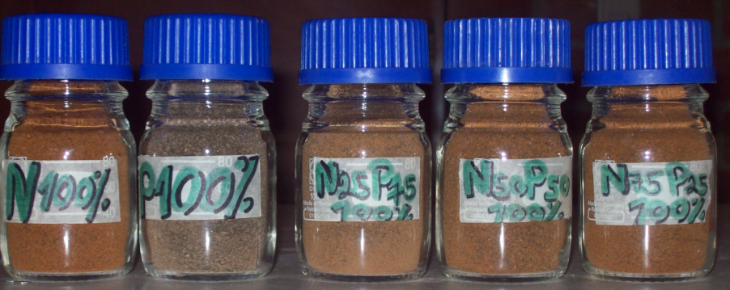 Figura 1. Combinaciones  porcentuales de cáscaras de naranja y papa  deshidratadasCaracterización de los residuosLas muestras de residuos fueron analizadas por porcentaje de humedad (%H), expresado en base húmeda (%H bh) y en base seca (%Hbs), de acuerdo con el método AOAC 1990/964.22; porcentaje de materia seca (% MS) acorde al método AOAC 1990/924.22; porcentaje de grasa en términos de % extracto etéreo de acuerdo al método Soxhlet reportado en la AOAC 1990/920.39; porcentaje de almidón (gramos/ 100 gramos de  residuo seco) de acuerdo con el método Von Asboth, reportado por Quintero (2008); porcentaje de celulosa (gramos/ 100 gramos de  residuo seco), de acuerdo al procedimiento reportado por Mussatto et al. (2006); porcentaje de azúcares reductores (gramos/100 gramos de residuo seco) de acuerdo con el método reportado por Miller (1959), Zor et al. (1996) y Wood et al. (2012), y el pH mediante el método del pHmetro.Tratamientos de hidrólisis y fermentación de los residuosHidrólisis química de los residuosLas muestras de residuos fueron sometidas a un pretratamiento químico para hidrolizar los polisácaridos hasta azúcares fermentables y así poder ser degradados fácilmente por la levadura Saccharomyces Cerevisiae siguiendo la metodología reportada por y lo recomendado por. Este procedimiento se desarrolló con cuatro réplicas para cada combinación porcentual. Las muestras N100, N25P75 y N75P25 fueron sometidas a varias etapas de hidrolisis básica, que consistieron en sumergir totalmente los muestras en una solución de NaOH 0.1 N durante 15 minutos y después en mezclarse con de sulfato de calcio por 3 horas para la eliminación de lignina de las cáscaras de naranja; la combinación P100 no se trató mediante este procedimiento. Posteriormente, las muestras P100, N25P75 y N75P25 se sometieron a un proceso de hidrólisis ácida; cada 100 gramos de residuos se mezclaron con 50 ml de H2SO4 a 125 ºC por 15 minutos. La hidrólisis del almidón se llevó a cabo mediante la adición de H2SO4 diluido al 20%, mantenido en baño María a  94ºC por 6  horas con agitación constante; la combinación N100 no se sometió a este procedimiento. Fermentación El proceso de fermentación fue discontinúa o en batch de acuerdo con. A continuación se describen los métodos asociados de adaptación del microorganismo y medio de cultivo, pie de cuba y fermentación aeróbica.Adaptación del microorganismo y medio de cultivoEste ensayo se llevó a cabo para adaptar  la levadura a los diferentes sustratos. Previamente se realizó el proceso de activación de la levadura con el siguiente procedimiento: se prepararon 100 ml de caldo nutritivo, se esterilizó y se adiciono 0,5 gramos Levadura Seca Activa, Saccharomyces Cerevisiae. Se dejó en agitación mecánica por 24 horas a una temperatura de 32 ºC. Se tomaron 10 ml de cada una de los hidrolizados (N100, P100, N25P75, N50P50, N75P25), se les ajustó pH a 4,5 con buffer fosfato y se procedió a la adición de los siguientes nutrientes, según: sulfato de amonio 1g/L, urea 1 g/L, extracto de malta 1g/L. Se ajustó nuevamente pH a 4,5. Se esterilizó y se inoculó con 1 ml de levadura activa, en condiciones de asepsia. Se dejaron en  agitación mecánica por 24 horas a una temperatura de 32 ºC. Se verificó el crecimiento por la turbidez del medio y las observaciones microscópicas del microorganismo, verificando así la viabilidad de crecimiento en cada uno de los  hidrolizados. El procedimiento se realizó por triplicado para cada hidrolizado.Pie de cubaEs necesario que antes de la  fermentación aeróbica  se realice un pie de cuba  para adaptar la levadura al medio, ; para esto se tomaron  150 ml de cada  una de los  sustratos  hidrolizados (N100, P100, N25P75, N50P50, N75P25), se les  adicionó para cada uno de los nutrientes: sulfato de amonio 1g/L, urea 1 g/L, extracto de malta 1g/L. Se ajustó nuevamente pH a 4.5 con buffer fosfato. Luego se repartieron en porciones así: 75% del volumen del hidrolizado en un erlenmeyer  de 250 ml y 25 % del volumen del hidrolizado en un erlenmeyer de 150 ml, esto con el fin de poseer mayor espacio para el crecimiento y mayor cantidad de oxígeno disuelto. Posteriormente se esterilizó cada  recipiente con tapón de gaza. Se inocularon con 1 ml del microorganismo proveniente del medio de adaptación. Se dejaron en agitación mecánica por 24 horas a una temperatura de 32ºC. El procedimiento se realizó por triplicado para cada sustrato hidrolizado.Fermentación aeróbicaLuego de preparado el pie de cuba para cada sustrato, se procedió a realizar el montaje para la fermentación aeróbica. Se mezcló el contenido de los erlenmeyer para obtener un total de 150 ml y se puso en un erlenmeyer de 250 ml previamente esterilizado, se elaboró un tapón de gaza estéril y se  adecuó  con dos mangueras estériles. Una de ellas estaba conectada a una bomba de aire de pecera y llegaba hasta el fondo del erlenmeyer, para así garantizar una buena distribución en la mezcla.Caracterizaciones del producto fermentado Cuantificación de la biomasaSe determinó mediante la técnica de peso seco. De los 20 ml, se tomaron alícuotas de 10 ml por triplicado de cada uno de los cultivos en crecimiento, las cuales se centrifugaron (3000 rpm/5min). Los sedimentos se colocaron en  papel filtro previamente pesados y se secaron a 105ºC hasta obtener peso constante. Los sobrenadantes se utilizaron para determinar el consumo del sustrato (azúcares reductores residuales).Concentración de  azúcares  reductores residualCon los sobrenadantes obtenidos,  se procedió a la determinación del sustrato residual, mediante la técnica de azúcares reductores por el método DNS, ; los ensayos se realizaron por triplicado y en algunos casos se debió realizar diluciones de la muestras (10-1 hasta 10-2).Conteo celularPara determinar  el crecimiento de la levadura en cada  uno de los medios de cultivo, se empleó la técnica del conteo de células en Cámara de Neubauer, tomando alícuotas de 1 ml cada tres  horas por triplicado. Concentración de proteínaLa determinación de proteína se realizó tomando alícuotas de 9 ml cada  tres horas por triplicado; se centrifugaron y con el sedimento se aplicó el protocolo para la cuantificación de proteínas con azul de coomassie G -250, siguiendo la metodología de y las recomendaciones de y .Determinación parámetros cinéticosCon los datos obtenidos del conteo celular (No de células/ml) de cada uno de los medios de fermentación, se determinó para cada combinación porcentual la velocidad específica de crecimiento µx(h-1), siguiendo la metodología de. Con los resultados de azúcares reductores (g/L) y biomasa (g/L) se determinó el rendimiento de biomasa a  partir de sustrato Yx/s (g/g), según metodología de.Análisis estadístico.Para la presentación e interpretación de resultados de la caracterización de la  materia prima, se  utilizaron las medias estadísticas de rigor como la media aritmética, desviación estándar, coeficiente de variación y presentaciones gráficas. Para la presentación e interpretación de resultados del proceso de hidrólisis química, se utilizaron las medias estadísticas de rigor como la media aritmética, desviación  estándar y el coeficiente de variación. La verificación del modelo estadístico (diseño del  experimento), se realizó mediante un análisis exploratorio. Para la discusión de  resultados obtenidos, los datos se tabularon  mediante el programa  estadístico SPSS para observar la dispersión de los datos y así verificar la  confiabilidad de la investigación (ANOVA). Se utilizó la prueba de Tukey para establecer la comparación entre medias por pares y establecer cuál de las combinaciones porcentuales estudiadas genera más azúcares reductores después de la  hidrólisis química.Diseño experimental para la hidrólisis química:  Para  evaluar  el efecto de  las combinaciones  porcentuales de los  residuos  orgánicos de cáscara de  naranja  y papa  en la producción de azúcares reductores  mediante  hidrólisis  química, se plantea  un  diseño experimental  de un factor completamente  aleatorizado con efectos fijos, con  cinco niveles y  cuatro réplicas  por nivel para  un total de  20 réplicas. El experimento  presenta  un modelo  de efectos  representado por: Donde 𝒖  es la media global,  𝝉𝒊  efecto  de las combinaciones porcentuales en  la producción de  jarabes  edulcorados (azúcares  reductores), 𝜀ij error  aleatorio del modelo y  𝒀𝒊𝒋  es la observación o variable  de respuesta ( concentración de  azúcares  reductores después de la hidrolisis química).Hipótesis de trabajo: La  hidrólisis química  de los residuos de  cáscara de  naranja  (Citrus  sinensis L var  valencia),  papa (Solanum tuberosum) variedad Diacol Capiro (R-12) y las combinaciones  porcentuales de  estos, produce  una alta concentración de azúcares reductores (gramos AR/ gramos de residuo seco) que pueden ser usados como sustratos fermentables en el crecimiento de la levadura Saccharomyces Cerevisiae. Se utilizaron las siguientes hipótesis estadísticas:Ho: 𝝉1 = 𝝉2 = 𝝉3 = 𝝉4 = 𝝉5. Ho: el contenido  de azúcares  reductores (gramos AR/ gramos de  residuo seco) derivado de la hidrólisis química de los residuos de cáscara de naranja, papa y de las combinaciones  porcentuales de  estos, no difieren entre sí (no presentan diferencias significativas.Ha: 𝝉1  ≠ 𝝉2 ≠ 𝝉3 ≠ 𝝉4 ≠ 𝝉5. Ha: el contenido  de azúcares  reductores (gramos  AR/ gramos de  residuo seco) derivado de la hidrólisis química de los residuos de cáscara de naranja, papa y las combinaciones porcentuales de estos, difieren entre sí (presentan diferencias significativas), o por lo menos  una de ellas difiere de las demás.Variables: Variables  Independientes: cantidad de residuos sólidos de naranja (Citrus sinensis L var  valencia) y papa (Solanum tuberosum) variedad Diacol Capiro (R-12)  y combinaciones porcentuales de estos.Variables Dependientes: contenido  de azúcares  reductores (gramos  AR/ gramos de  residuo seco).Variables de Ruido: origen  vegetal de los  residuos  sólidos orgánicos de  cáscara de naranja y  papa.Variables controlables: Temperatura  y Tiempo de  hidrólisis  celulosa: 3 horas en hidrólisis química  y  15  minutos a 125ºC  para la  hidrólisis ácida. Temperatura y Tiempo de  hidrólisis  de almidón: 94ºC por  6 horas en ebullición a  reflujo. Adición de reactivos  químicos (hidróxido de  sodio y ácido  sulfúrico): volúmenes  constantes de acuerdo a los protocolos ajustados  previamente. Concentración de  reactivos  químicos: NaOH al  0.1 N  y ácido sulfúrico 20%.Fermentación de sustratos : Los resultados  obtenidos en cada uno de los medios de fermentación (conteo celular (No de células/ml),  concentración de  azúcares  reductores (g/L) biomasa ( g/L)) y  concentración de proteína (mg/ml)),  se interpreton utilizando las  medidas  estadísticas de rigor  como la media aritmética, desviación  estándar, coeficiente de  variación y presentaciones  gráficas.Contenido de Proteína Celular (SCP)De igual forma que para la hidrólisis química, la verificación del modelo estadístico se realizó mediante  un  análisis  exploratorio. Para la  discusión de  resultados obtenidos, los datos se  tabularon  mediante el programa  estadístico SPSS para  observar la dispersión de los datos y así verificar la  confiabilidad de la investigación  (ANOVA).  Se utilizará  la  prueba de  Tukey  para establecer  la comparación entre medias por pares  y establecer cuál de las combinaciones  porcentuales  estudiadas  genera mayor concentración de proteína (mg/ml) proveniente de la biomasa de la levadura   Saccharomyces Cerevisiae. Diseño  experimental Contenido de   Proteína  Celular (SCP)Para  evaluar  la  mayor producción de proteína Unicelular  (SCP)  a partir de los residuos de  naranja (Citrus  sinensis L var  valencia),  papa (Solanum tuberosum) variedad  Diacol Capiro (R-12)  y  las combinaciones porcentuales de estos, durante  las 18 horas de fermentación, se aplicará  el análisis de covarianza. Para  un modelo de un solo factor  con una variable, se asume que  existe una  relación lineal entre la variable de respuesta y la covariable, el modelo estadístico apropiado es:Donde    es la j -ésima observación bajo el i-ésimo nivel del tratamiento o variable de  respuesta (concentración de proteína mg/ml).  es la medida de la covariable (Tiempo en horas)  que se hace para .    es la media de los valores de xij.   es el valor medio global.  es el efecto del nivel i-ésimo del tratamiento.  Coeficiente de regresión que relaciona  con la covariable .  error aleatorio.Hipótesis de trabajo: El crecimiento de la levadura Saccharomyces Cerevisiae sobre los sustratos fermentables de residuos de naranja (Citrus  sinensis L var  valencia), papa (Solanum tuberosum) variedad  Diacol Capiro (R-12)  y  las combinaciones porcentuales de estos, producen una alta concentración de  proteína unicelular, SCP, (mg/ml). Se utilizaron las siguientes hipótesis estadísticas: Ho: 𝝉1 = 𝝉2 = 𝝉3 = 𝝉4 = 𝝉5. Ho:  La producción de   proteína unicelular, SCP,  (mg/ml) obtenida a partir  del crecimiento de la  levadura   Saccharomyces Cerevisiae sobre   los  sustratos fermentables  de   residuos de  naranja (Citrus  sinensis L var  valencia), papa (Solanum tuberosum) variedad  Diacol Capiro (r-12)  y  las combinaciones porcentuales de estos, no  difieren entre sí ( no presentan diferencias  significativas).Ha: 𝝉1 ≠ 𝝉2 ≠ 𝝉3 ≠ 𝝉4 ≠ 𝝉5. Ha:  La producción de   proteína unicelular, SCP,  (mg/ml) obtenida a partir  del crecimiento de la levadura   Saccharomyces Cerevisiae sobre   los sustratos fermentables  de  los residuos de  naranja (Citrus  sinensis L var  valencia),  papa (Solanum tuberosum) variedad  Diacol Capiro (r-12)  y  las combinaciones porcentuales de estos, difieren entre sí (presentan diferencias  significativas), o por lo menos  una de ellas difiere de las demás.Variables: Variable   Independiente:   Sustratos fermentables (contenido  de azúcares  reductores (gramos  AR/ gramos de  residuo seco) ) provenientes de los residuos sólidos de   naranja (Citrus  sinensis L var  valencia)   y  papa (Solanum tuberosum) variedad  Diacol Capiro (r-12)  y combinaciones porcentuales de estos.Variable Dependiente: proteína unicelular, SCP,   expresada en mg/ml.Covariable: Tiempo de fermentación (18 horas).Variables de Ruido: composición química de los azúcares provenientes de la hidrólisis química. Variables controlables: Temperatura  de fermentación (28-30 °C). Tiempo de fermentación (18 horas). Tipo de fermentación.Resultados y discusiónCaracterización química de la materia prima. Los resultados obtenidos de la caracterización de   los   residuos  de cáscaras de naranja (Citrus  sinensis L var valencia),  papa (Solanum tuberosum) variedad Diacol Capiro (R-12) y combinaciones porcentuales de estos, se  presenta  en la  tabla 1. Dentro de los parámetros de caracterización química,  la cantidad de azúcares reductores (gramos/100 gramos de residuo seco)  aporta información relevante para  los resultados de la hidrólisis química y fermentación. Con la técnica de DNS, se procedió al  cálculo de la cantidad de azúcares presentes en cada  combinación  porcentual  de  residuos (porcentuales N100, P100, N25P75, N50P50, N75P25). Los datos  obtenidos se encuentran en el anexo 7. La ecuación  usada  fue:Los cálculos  obtenidos directamente de la ecuación fueron transformados  matemáticamente hasta  gramos de azúcares  reductores/gramos de residuo seco,  teniendo en cuenta    las diluciones, volúmenes  y cantidad de las muestras al aplicar el protocolo de DNS.Hidrólisis QuímicaDespués de la   hidrólisis  química, se procedió a  realizar  la técnica de DNS para conocer  la concentración de  azúcares  reductores, empleando la ecuación  (1). Tabla 1. Caracterización  residuos de cáscara de naranja, papa y combinaciones porcentuales.Los cálculos  obtenidos directamente de la ecuación fueron transformados  matemáticamente hasta  gramos de azúcares  reductores/gramos de residuo seco,  teniendo en cuenta    las diluciones, volúmenes  y cantidad de las muestras al aplicar el protocolo de DNS. Los resultados de la hidrólisis química (básica y química) se presentan en la tabla 5  y  el  estadístico del experimento (ANOVA).Tabla 2. Cantidad de azúcares  reductores  después de  la hidrólisis (g/gramos de residuo seco).Tabla 3. Estadístico (ANOVA) Cantidad de azúcares  reductores  después de  la hidrólisis (g/gramos de  residuo seco).La diferencia significativa  entre las medias de  las combinaciones porcentuales  N100, P100, N25P75, N50P50, N75P25, se presenta en la Tabla 4.Tabla 4. Comparaciones múltiples. Cantidad de azúcares reductores después de la hidrólisis (g/g de residuo seco).Fermentación de sustratosAl realizar  las fermentaciones  de las combinaciones porcentuales de los tratamientos (N100, P100, N25P75, N50P50, N75P25), se obtuvieron  datos  que se presenta en la tabla  8. Los  resultados obtenidos para azúcares  reductores residuales  (g/L) fueron procesados con la siguiente ecuación:Los cálculos obtenidos directamente de la ecuación fueron transformados matemáticamente hasta gramos por litro,  teniendo en cuenta las diluciones, volúmenes  y cantidad de las muestras al aplicar el protocolo. Los  resultados  de biomasa  fueron convertidos  a concentración (g/L), teniendo en cuenta la pérdida de  peso y el volumen de fermentación. Los valores de conteo de microrganismos (NC/ml) se procesaron aplicando  la fórmula matemática de la ecuación 3, teniendo en cuenta los factores de  dilución.Tabla 5. Resultados  fermentación combinaciones  porcentuales de  cáscara de naranja y papa.Contenido Proteína Unicelular (SCP)Los resultados  del contenido de proteína  unicelular   (SCP) se presentan en la  tabla 8; con la siguiente  ecuación, los datos  fueron convertidos  en mg/ml:En la Tabla 6, se presenta el contenido promedio de proteína unicelular SCP (mg/ml) y en la Tabla 7, se presenta el  estadístico del experimento; el análisis de datos  se realizó mediante  análisis de varianza (ANOVA) y la comparación de medias  para identificar el mejor o los mejores sustratos  para la producción de proteína unicelular SCP mediante la prueba de Tukey (Tabla 8). Tabla 6. Cantidad de Proteína unicelular (mg/ml).Tabla 7. Estadístico (ANOVA) Cantidad de Proteína unicelular (mg/ml).Tabla 8 Comparaciones múltiples (prueba de Tukey) Cantidad de Proteína unicelular (mg/ml).Parámetros  cinéticosEstos parámetros  son importantes  para  evaluar  la importancia industrial del proceso de  obtención de  proteína unicelular PSC. La  velocidad de  crecimiento específico se  calculó  matemáticamente  con los  datos de conteo celular, calculando  el número de  generaciones (n),  el tiempo de duplicación (td) y aplicando la  siguiente expresión. (Tabla 9)El rendimiento de biomas se determinó en (g/g)  con la  expresión  matemática:Tabla 9. Parámetros  cinéticos de la fermentación discontinua (batch).Al analizar los resultados de la caracterización de la  materia  prima se observa que es  útil para considerar  aspectos  relacionados  como almacenamiento, pretratamiento para  la posterior determinación del contenido de  almidón y la selección del método de hidrólisis tanto de almidón como de celulosa. Durante  esta  caracterización, para el  porcentaje de humedad en base  húmeda (%Hbh ) (Figura 2) se observó un comportamiento  altamente homogéneo entre  los datos, los coeficientes de variación  fueron menores de  1.08, lo que indica que  la   humedad  inicial para las muestras  N100 de la variedad  valencia  es del  74.3,  es decir,  en cualquier muestra de  naranja de la  variedad usada, presenta este porcentaje de humedad en promedio. La combinación porcentual  que mayor residuo seco presenta es  donde hay  mayor cantidad de naranja ( N75P25, 26,8%); estos resultados van de acuerdo,  a  la composición química de los residuos, observándose que los  de  naranja (Citrus  sinensis L var  valencia)  presentan mayor cantidad de sólidos   que los  residuos de cáscara de papa (Solanum tuberosum) variedad  Diacol Capiro (R-12,). 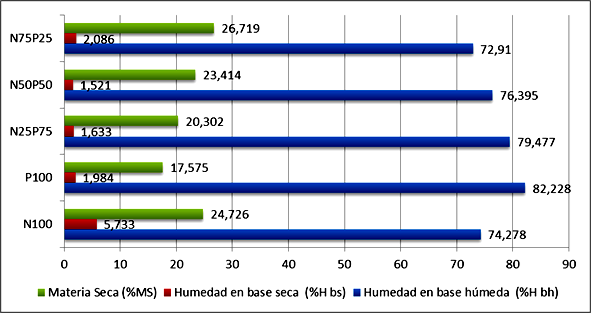 Figura 2. Caracterización  de la materia prima para  Humedad y Materia  secaLos valores de la Figura 2 muestra el análisis estadístico para el parámetro de  grasa, como extracto  etéreo, indicando que los datos  presentan  un coeficiente  de variación del 19.6%, es decir, que  los datos son altamente  heterogéneos lo que se traduce en que  los residuos de N100 y P100, presentan contenidos  de grasa  diferentes, además al hacer las combinaciones no siguen  un comportamiento homogéneo como el que se hubiese esperado; se observa que el mayor porcentaje de grasa lo tiene N100 (0.9%) y de las combinaciones N50P50 (1,2%) y no N75P25 ( 0.84%), eso se puede atribuir a errores de experimentación en la aplicación del  protocolo.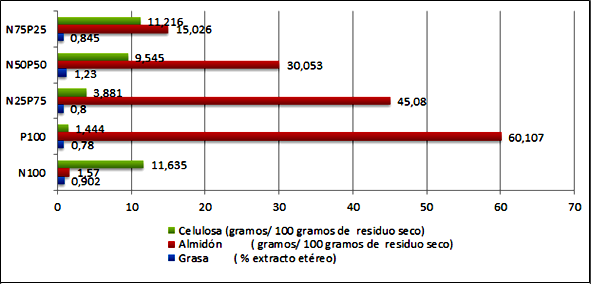 Figura 3. Caracterización  de la materia prima para  celulosa, almidón y  grasa.Observando los resultados de la Figura 3, los valores  para el parámetro de  grasa como extracto  etéreo, el análisis  estadístico indican que los datos  presentan  un coeficiente  de variación del 19.6%, indicando que  los datos son altamente  heterogéneos,  en consecuencia  los residuos de N100 y P100, presentan contenidos  de grasa  diferentes, además  al  hacer las combinaciones no siguen  un comportamiento homogéneo como el que se hubiese esperado;  se observa que el mayor porcentaje de grasa lo tiene N100   (0.9%) y  de las combinaciones N50P50 (1,2%) y no N75P25 ( 0.84%), eso se puede atribuir a errores de experimentación en la aplicación del  protocolo. Los valores de  celulosa y almidón aportan  información  valiosa para la continuidad de la investigación, si bien  como lo indica, estos residuos son ricos en polisácaridos como celulosa para el caso de los residuos  de cáscara de naranja (Citrus  sinensis L var  valencia) y almidón  para los  residuos de cáscara de papa (Solanum tuberosum) variedad  Diacol Capiro (R-12), cuya composición química  mayoritaria  son uniones químicas de glucosa, sustancia química requerida para la nutrición de muchos microorganismos como la levadura Saccharomyces  Cerevisiae. Los resultados  del contenido de almidón (Figura 3), se aprecia claramente que  este varía  según la cantidad de  residuo de cáscara de  papa. Los datos del contenido de almidón entre los tratamientos para las muestras  N100  resultó ser   muy  diferente (coeficiente de variación 32,8%) con respecto a las  demás muestras (coeficiente  de variación en promedio  2,2%),  este comportamiento se explica porque  las  cáscaras de naranja no poseen almidón o por lo menos no es el polisacárido que abunde en este residuo  en comparación  con  los contenidos encontrados en las muestras al N25P75, N50P50 y N75P25, donde el aporte de almidón es atribuido a los residuos de cáscara de  papa. Para los resultados de celulosa, se  observa un comportamiento inverso al de almidón, el tratamiento P100, posee los menores porcentajes de  celulosa (1.44%)  frente a N100 ( 11,6%), en los tratamientos  N25P75, N50P50 y N75P25 el contenido de celulosa aumenta  a medida que  aumenta la cantidad de residuos de cáscara de naranja; los datos para P100 y N25P75 frente a los demás exhiben  un comportamiento diferente (coeficientes de variación 24,6%  y 38.8%), pero los demás tratamientos N100, N50P50 y N75P25, exhiben un comportamiento  altísimamente homogéneos (coeficientes de variación 5.33%,  6.14% y 2,2% respectivamente), esto indica que en estas muestras influye  la cantidad de  residuos de cáscara de naranja  adicionada y que condiciona el contenido de celulosa entre los tratamientos. De acuerdo a este  análisis, se  puede inferir que los resultados de celulosa y almidón  proporcionan una  buena fuente de polisacáridos  a hidrolizar, ya se  química o enzimáticamente: los resultados de celulosa N100   N50P50 y N75P25 presentan resultados  superiores y semejantes a los reportados  por con un 9,91% y 9,16% y de igual forma para almidón, los residuos P100 y N25P75 presentan resultados semejantes a los presentados por y con  contenidos de almidón en piel de papa del 66% y 52% y superiores a lo reportado  por con un 39% .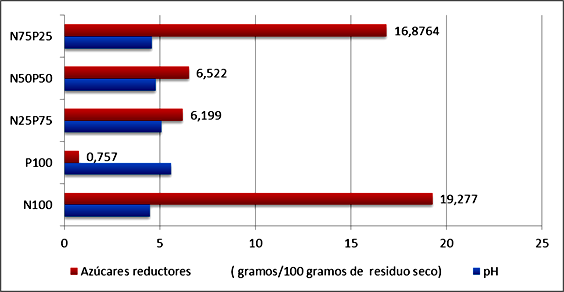 Figura 4. Caracterización  de la materia prima para pH y azúcares  reductores.Los azúcares reductores se determinaron como glucosa mediante el uso de ácido dinitrosalicílico (DNS); estos resultados indican la cantidad de azúcares   de bajo peso  molecular y con poder reductor que poseen las muestras, generalmente  son monosacáridos que se expresa como glucosa. Los resultado obtenidos indican que  los residuos de P100 tiene un coeficiente  de variación del 39,9% ,es decir, altamente  diferente a los demás  tratamientos, esto indica  que no poseen azucares  reductores ( 0,7%), por lo tanto, este  residuo, sin aplicarle  ningún tratamiento previo  no es útil como  sustrato fermentable, por lo que requiere de  una hidrolisis  del almidón para liberar  glucosa y aumentar  este porcentaje, este análisis concuerda con el estudio  reportado por en donde reportan  un contenido del 0.61% en azúcares  reductores.  Para los tratamientos N100  y N75P25  la cantidad de azúcares reductores es  similar  (19,2% y 16,8%) y poseen los más altos valores en comparación con las combinaciones N25P75, N50P50, en donde se observa que este contenido  disminuye a medida que la cantidad de residuos de papa aumenta. Se observa  que  el resultado de azúcares reductores  para N100 bajo las mismas condiciones de experimentación con un valor de 19.2%  es superior  al reportado por Tejeda et al  (2010),   el cual  es de   2,788%,  pero en el estudio de reporta  un contenido mayor (23,2%), aun así se deduce  que  el tipo de  residuos empleados  en este trabajo ofrece mejores  resultados para la producción de sustratos fermentables . El pH de las muestras estuvo entre  los rangos de 4.5-5.6 semejantes a los reportados en.Los datos de los contenidos de celulosa, almidón y azúcares  reductores,  indica que se debe realizar una  hidrólisis  en  todos los tratamientos  para  aumentar la cantidad de azúcares fermentables, además, la levadura Sacharomyces  cerevisiae  no sintetiza enzimas   tipo  celulasas,  y amilasas requeridas para  la hidrólisis de los polisácaridos en mención, lo que  justifica  el paso siguiente, la hidrólisis, que para esta investigación fue química. En términos  generales,  al comparar los resultados con estudios similares se observa que en este trabajo, las combinaciones N100, N25P75, N50P50 y N75P25  tienen   altos contenidos de azúcares reductores para ser empleados como sustratos  fermentables.Por otra parte, el estudio de la Hidrólisis  química constituye uno de los análisis  base para la posterior comparación del sustrato residual durante el proceso de fermentación en la producción de biomasa. El análisis estadístico  indica  que  la media de los datos  obtenidos (tablas  5 ,6 y figura 31) presentan  diferencias significativas (P value = 0.003 a un nivel de significancia del 5%), por lo que podemos afirmar que en esta investigación, la  hipótesis estadística, Ha, es verdadera cuando se afirma que  “el contenido  de azúcares  reductores (gramos AR/ gramos de  residuo seco) derivado de la hidrólisis química de los residuos de cáscara ad naranja, papa y las combinaciones  porcentuales de  estos, difieren entre sí (presentan diferencias  significativas), o por lo menos  una de ellas difiere de las demás”. 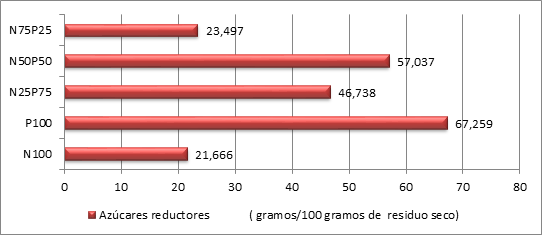 Figura 5. Cantidad de azúcares  reductores  después de  la hidrólisis (g/gramos de  residuo seco).La hidrólisis química  generó  el aumento  de   azúcares reductores en cada  una de  los tratamientos (Figura 5)  así: En los  residuos de N100 y  N75P25,  la hidrólisis química, no fue  tan efectiva  como en  los otros  tratamientos, ya que solo  aumentó  aproximadamente un 10%  y 28% respectivamente  el contenido de azúcares  reductores; resultado que pudo verse afectado por varias  razones,  por ejemplo, analizan  que una hidrólisis de  la celulosa y hemicelulosa (0,5% de  ácidos, 80ºC, 1h)  puede continuar hasta la formación de ácidos orgánicos y furfurales, disminuyendo el contenido de azúcares  fermentables,, identifican que el contenido de  azúcares reductores  también puede  disminuir debido a  que la glucosa  proveniente de  una  hidrólisis al 100 % de la celulosa se puede degradar a hidroximetilfurfural, HMF,  por proseguir  una deshidratación; cuando esto se presenta,  se  debe hacer lo que  recomiendan, desintoxicar los hidrolizados  antes de inocular con una  carbón activado (adsorción)  para   limpiar de sustancias como el hidroximetilfurfural  (HMF), ácido acético, fufural y compuestos fenólicos provenientes  de la  lignina. Estos autores recomienda  los siguientes pasos: concentración por evaporización, la desintoxicación, neutralización y la suplementación con nutrientes, sin embargo, la información sobre cómo  separar, hidrolizar, desintoxicar estos  azúcares sigue siendo escasa,  pero  aún así recomiendan que pueden  ser desintoxicados  si los  ácidos se neutralizan a pH entre 5.0 y 7.0.Continuando con el  análisis del contenido de azúcares  reductores   para  N100 y  N75P25, también pudo verse modificado por  una hidrólisis parcial, es decir,  el protocolo de hidrólisis aplicado no  generó la hidrólisis total de las cadenas carbonadas de   celulosa y hemicelulosa, tal como analiza,  cuando  usa  HCl o H2SO4 en concentraciones 1-10%   usando temperaturas  entre 100-150ºC    por lo tanto el contenido de azúcares reductores   puede ser bajo;  para , cuando se trabaja con ácidos diluidos como el H2SO4, el rendimiento de conversión  es bajo (50-70%); se ha logrado  aumentar  la cantidad de  azúcares hidrolizados de residuos de  celulosa  al  usar una hidrólisis química moderada  con H3PO4 a 122ºC/300 minutos obteniéndose  4.46 g azucares/ gramos de inhibidores relacionado un 55% de azúcares fermentables  Gámez, et al. ( 2006), otros autores coinciden  que al hidrolizar glucosa (rompimiento químico de  enlaces glucosídicos)  con H2SO4 a 0.05M/ 40 min a 110 y 150ºC, en estas condiciones la conversión de este  polisacárido es completa, así  se observa que  para la hidrólisis total  se debe aumentar el tiempo de  hidrólisis, si se tiene en cuenta que en esta investigación el tiempo para la degradación química de la celulosa fue de 15 minutos, tiempo dado de acuerdo con lo recomendado en los  protocolos ajustados. Para P100, se observa que es el tratamiento que  más azúcares reductores registra, presentando una hidrólisis aproximada del 100%; para los residuos de N25P75 y N50P50 presentaron un contenido de azúcares reductores muy semejantes, en promedio 88%. Se observa que  los contenidos de azúcares reductores de estos residuos ( P100, N25P75 y N50P50), tras la hidrólisis generan  sustratos con capacidad  fermentable, con altos  contenidos de azúcares reductores, tal como lo presenta. Estos  resultados son superiores  a los trabajos de, cuando   tratan  una solución de glucosa con H2SO4  a concentraciones  de  0.5 N, 1.0 N y  2N, produciendo  el 59.6% de glucosa  a 80ºC y 6 horas   a partir de la biomasa de  alga; con  hidrólisis  ácida  de almidón de residuos de  cáscara de papa  a  0.5M   de   HCl a 121ºC durante 15 min obtuvo 18.15 g/L de azucares fermentables que  corresponde a 0,36 g de azúcar liberada/gramo de  residuos seco crudo.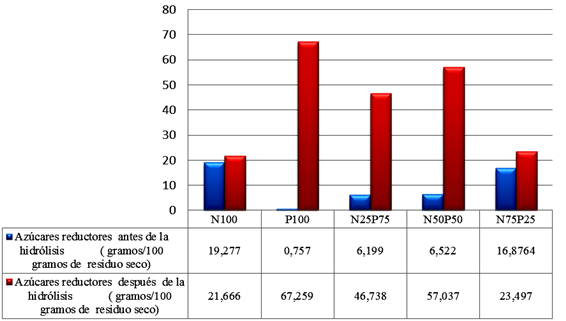 Figura 6. Producción de azúcares reductores antes y después de la hidrólisis química.Al hacer el test de  Tukey (tabla 7), se puede  deducir: entre N100, N75P25 y P100 existe  diferencias significativas, P100   es quien   genera más azúcares reductores; dentro de las combinaciones porcentuales N25P75 y N50P50  no hay diferencias  significativas, esto indica que la cantidad  de azúcares  reductores que se genera es similar entre ellos  y exhiben  un comportamiento igual  que  hidrolizar P100, es decir,  que  tomar residuos de  cáscara al 100% ,  N50P50 o N25P75,  en las mismas condiciones de  experimentación pueden generar  igual cantidad  de  azúcares  reductores, por lo tanto, en esta  investigación, se espera  que los mejores resultados de fermentación este en   P100, N25P75 y N50P50.ConclusionesLos residuos cáscaras de naranja (Citrus  sinensis L var  valencia) y papa  (Solanum tuberosum) variedad Diacol Capiro (R-12) son sustratos potencialmente ricos en metabolitos  fermentables, ya que poseen un alto contenido de  polisácaridos representados en almidón y celulosa. Los sustratos usados  poseen una alta cantidad de  polisacáridos en términos de almidón y celulosa, la hidrólisis de estos aumenta el contenido de azúcares reductores convirtiéndoles en excelentes sustratos ricos en azúcares fermentables para procesos biotecnológicos.Para mayor aprovechamiento de los residuos de cáscara de naranja, en una  hidrólisis química, se debe  ajustar el tiempo del proceso, el cual se considera que no fue  el suficiente, lo que contribuyó  a que los residuos N100 y N75P25, presentaran una baja concentración de azúcares reductores, frente a los demás tratamientos. De acuerdo a los  resultados de la  hidrólisis química, los mejores sustratos para la producción de  azúcares  reductores son  P100, N25P75 y N50P50, estos  sustratos tienen en común  una alta cantidad  de  residuos de  papa Diacol Capiro (R-12), lo que significa que  la hidrólisis química aplicada fue efectiva para  hidrolizar el almidón presente en estos  residuos. Así mismo, de acuerdo con los resultados de la  hidrólisis química, los sustratos N100 y N75P25 son los sustratos que  menos azúcares reductores poseen (21,66 % y 23.49%  respectivamente); estos valores pueden ser superiores si se diseña un buen protocolo de hidrólisis de celulosa, hemicelulosa y lignina.Referencias BibliográficasArapoglou, D., Varzakas, Th., Vlyssides, A., Israilides, C., (2010). Ethanol production from potato peel waste (PPW). Waste Management, 30, 1898-1902.Arocha, M., Rosell, C (2011). Physicochemical properties and enzymatic hydrolysis of different  starches in the presence of hydrocolloids. Carbohydrate Polymers, 85, 237-244.Bradford, M.  M. (1976).  A rapid and sensitive method for the quantitation of microgram quantities of protein utilizing the principle of protein-dye binding. Analyt. Biochem. 72, 248–254.Bian, J., Peng, F., Xu, F., Sun, R., Kennedy, J (2010). Fractional isolation and structural characterization of hemicelluloses from Caragana korshinskii.Bicu, I., Mustata, F. (2011). Cellulose extraction from orange peel using sulfite digestion reagents. Bioresource Technology, 102, 10013-10019.Binder, J., Raines, R. (2010). Fermentable sugars by chemical. PNAS, 107 (10), 4516-4521).Carvalho, T., Palma, D., Ferreira, R, Franci, M. (2012). Optimization of solid state fermentation of potato peel for the production of cellulolytic enzymes. Food Chemistry, 133, 1299-1304.Cardona, C. Sánchez, O. Ramirez, J. Alzate, R. (2004). Biodegradación de residuos orgánicos en plazas de mercado. Revista colombiana de biotecnología, Vol VI. No 2. 2004, 78-89.Chander, R., Gupta, R., Pal, Y., Singh, A., Percival, Y (2011). Bioethanol production from pentose sugars: Current status and future prospects . Renewable and Sustainable Energy Reviews, 15, 4950-4962.
Chen,D., Lawton, D., Thompson, M., Liu, Q (2012). Biocomposites reinforced with cellulose nanocrystals derived. Carbohydrate Polymers, 90, 709-716.Chiaramonti, D.  Prusii, M., Ferrero, S., Oriani, L., Ottonello, P., Torres, P., Cherchi, F. (2012). Review of pretreatment processes for lignocellulosic ethanol  production, and development of an innovative method. Biomass & Bioenergy, 1 (11), 1-11.Diaz, M. Semprun, A. Gualteri, M (2003). Producción de   proteína  unicelular a partir de desechos de  vinaza. Revista de la Facultada de Farmacia ULA, 45(2), 23-26.Galankis, C. (2012). Recovery of high added-value components from food wastes: Conventional, emerging technologies and commercialized applications. Trends in Food Science & Technology, 68 87.Gámez, S., González, J., Ramírez., Gil, M (2006). Study of the hydrolysis of sugar cane bagasse using phosphoric acid. Journal of Food Engineering, 74, 78-88).Ghorbanpour, A., Miccio, M (2012). Comparison of batch, fed-batch and continuous well-mixed reactors for  enzymatic hydrolysis of orange peel wastes. Process Biochemistry, 37, 1588-1594.Giraldo, M., López. (2008). Producción de proteína unicelular a partir de desechos agroindustriales. Virtual Pro. Consultado en 10-10-2011 en http://www.revistavirtualpro.com/files/TI07_200811.pdf.Grohmann, K., Cameron, R., Buslig, B (1995). Fractionation  and  pretreatment of orange peel  by  diluted  acid  hydrolysis. Bioresource Technology, 95, 129-141.Kang, E., Min, B., Hwang, H., Kim, J (2012). Analysis of mono-sugars obtained by acid hydrolysis of algae-based  polysaccharides. Journal of Industrial and Engineering Chemistry, 18, 1366-1369.Kruger (n.d). The Bradford Method for Protein Quantitation. The Protein Protcols Handbook, 2nd Edition, 15-21.	Lian., J. Chen, S., Zhou, S:, Fallon, J., Li,C., Garcias, M. (2010). Separation, hydrolysis and fermentation of pyrolytic sugars to produce ethanol and lipids. Bioresource Technology, 101, 9688-9699.Lenihan, P., Neill, E., Rooney, D. Walker, G. (2010). Dilute acid hydrolysis of lignocellulosic biomass. Chemical Engineering Journal, 156, 395-403.Martín, M, Siles,J., Chica,A., Martín, A (2010). Biomethanization of orange peel waste. Bioresource Technology, 101, 8993-8999.Mars, A., Veuskens, T., Budde, M., Doeveren, P., Lips, S., Bakker, R., Vrije, T., Claaseen, P (2010). Biohydrogen production from untreated and hydrolyzed potato steam peels by the extreme thermophiles Caldicellulosiruptor saccharolyticus and Thermotoga neapolitana. International Journal of hydrogen energy, 35, 7730-7737.Mahmood, A., Greenman, J., Scragg, H (1998). Orange and potato peel extracts: Analysis and use as Bacillus substrates for the production of extracellular enzymes in continuous culture. Enzyme and Microbial Technology, 22, 130-137.Monsalve, J. Medina, R. y Ruiz, P. (2006). Producción de etanol  a partir de la cáscara de banano y de almidón de yuca. Revista de la Facultad de minas DYNA. Universidad Nacional de Colombia, Sede Medellín, Vol 73. No 150, 21-27.Montgomery, D  (2002).  Diseño y Análisis de experimentos. México: Limusa Wiley.Moreno, s., Bernal, B., (1996). Diseño de Biorreactores y enzimología. Universidad de Murcia.Official Methodos  of  Analysys AOAC, 1990,  Método 964.22: Determinación de humedad y materia seca.Official  Methodos  of  Analysys AOAC, 1990, Método AOAC 920.39:Determinación porcentaje de  grasa método  Soxhlet.Plessas, S. Bekatorou, A. Koutinas, A. Soupioni, M. Banat, I., Marchant, R. (2007). Use of Saccharomyces cerevisiae cells immobilized on orange peel. Bioresource Technology, 98, 860-865.Rezzadori, K., Benedetti, S., Amante, E. (2012). Proposals for the residues recovery: Orange waste as raw material for new products. Food and Bioproducts Processing, 90, 606-614.Tejeda, L. Quintana, J. Pérez, J. Young, H.: (2011). Obtención de etanol a partir de residuos de poda. U.D.C.A Act. & Div. Cient., 14 (1), 111- 116Zanariah, S., Ahmad, I., Kargarzadeh, H., Abdullah, I., Dufresne, A. (2013). Potential of using multiscale kenaf fibers as reinforcing filler in cassava  starch-kenaf biocomposites. Carbohydrate Polymers,Zhou, N., Zhang, Y., Wu, X., Gong, X., Wang, Q. (2011). Hydrolysis of Chlorella biomass	 for fermentable sugars in the presence of HCl and MgCl2. Bioresource 	Technology, 102, 10150-10161.Zor, T., Selinger, Z. (1996). Linearization of the Bradford Protein Assay Increases Its. 	Analytical Biochemistry, Vol 236, 302-308.      ComponenteTratamientosHumedad en base húmeda  (%H bh)Humedad en base seca  (%H bs)Materia Seca (%MS)Grasa (% extracto etéreo)Almidón         (gramos/ 100 gramos de  residuo seco)Celulosa (gramos/ 100 gramos de  residuo seco)Azúcares reductores             (gramos/100 gramos de  residuo seco)pHN10074,278 a(0,252)5,733 a(0,449)24,726 a(0,253)0,902 a(0,612)1,5700 a(0,2965)11,635 a(0,621)19,277 a(2,920)4.5 aP10082,228 a(0,883)1,984 a(0,315)17,575 a(0,841)0,780 a(0,4006)60,107 a(1,3349)1,444 a(0,355)0,757 a(0,302)5.6 aN25P7579,477 a(0.659)1,633 a(0,1863)20,302 a(0,639)0,800 a(0,4501)45,080 a(1,001)3,881 a(1,486)6,199 a(1,514)5.1 aN50P5076,395 a(0,399)1,521 a(0,127)23,414 a(0,389)1,230 a(0,330)30,053 a(0,667)9,545 a(0,586)6,522 a(1,292)4.8 aN75P2572,910 a(0,535)2,086 a(0,112)26,719 a(0,529)0,845 a(0,166)15,026 a(0,333)11,216 a(0,254)16,876 a(1,7867)4.6 aN10074,278 a(0,252)5,733 a(0,449)24,726 a(0,253)0,902 a(0,612)1,5700 a(0,2965)11,635 a(0,621)19,277 a(2,920)4.5 aa  media aritmética. Los números entre paréntesis corresponden a la  desviación estándar. (n=4).a  media aritmética. Los números entre paréntesis corresponden a la  desviación estándar. (n=4).a  media aritmética. Los números entre paréntesis corresponden a la  desviación estándar. (n=4).a  media aritmética. Los números entre paréntesis corresponden a la  desviación estándar. (n=4).a  media aritmética. Los números entre paréntesis corresponden a la  desviación estándar. (n=4).a  media aritmética. Los números entre paréntesis corresponden a la  desviación estándar. (n=4).a  media aritmética. Los números entre paréntesis corresponden a la  desviación estándar. (n=4).a  media aritmética. Los números entre paréntesis corresponden a la  desviación estándar. (n=4).a  media aritmética. Los números entre paréntesis corresponden a la  desviación estándar. (n=4).TratamientoMedia aDesviación estándarMínimoMáximoN10021,6662,19419,00324,244P10067,25922,29947,44597,277N25P7546,73811,92934,92158,777N50P5057,03718,79836,18080,180N75P2523,4971,22922,26524,723a  indica que  hay  Diferencias significativas p≤0.05, (n=3).  a  indica que  hay  Diferencias significativas p≤0.05, (n=3).  a  indica que  hay  Diferencias significativas p≤0.05, (n=3).  a  indica que  hay  Diferencias significativas p≤0.05, (n=3).  a  indica que  hay  Diferencias significativas p≤0.05, (n=3).  Suma de cuadradosglMedia cuadráticaFSig.Inter-grupos6122,19141530,5486,9710,003Intra-grupos2854,11113219,547Total8976,30217(I) Materia prima (Naranja y Papa)(J) Materia prima (Naranja y Papa)Sig.Intervalo de confianza al 95%Intervalo de confianza al 95%(I) Materia prima (Naranja y Papa)(J) Materia prima (Naranja y Papa)Sig.Límite inferiorLímite inferiorN100P100,006-78,582218-12,602982N100N25P75,234-60,70540210,560318N100N50P50,033-68,360843-2,381607N100N75P251,000-37,46403533,801685P100N100,00612,60298278,582218P100N25P75,407-15,11280256,152918P100N50P50,861-22,76824343,210993P100N75P25,0148,12856579,394285N25P75N100,234-10,56031860,705402N25P75P100,407-56,15291815,112802N25P75N50P50,888-45,93154325,334177N25P75N75P25,354-14,85176361,334496N50P50N100,0332,38160768,360843N50P50P100,861-43,21099322,768243N50P50N25P75,888-25,33417745,931543N50P50N75P25,069-2,09281069,172910N75P25N1001,000-33,80168537,464035N75P25P100,014-79,394285-8,128565N75P25N25P75,354-61,33449614,851763N75P25N50P50,069-69,1729102,092810HorasN100N100N100N100P100P100P100P100P100N25P75N25P75N25P75N25P75HorasARR(g/L)B (g/L)NC / mlPS (mg/ml)ARR(g/L)B (g/L)NC / mlPS (mg/ml)ARR (g/L)ARR (g/L)B (g/L)NC / mlPS (mg/ml)06,93ND3,09E+6ND26,02ND1,60E+6ND21,2521,25ND3,25E+6ND31,700,0283,84E+70,2897,1550,0353,09E+70,0405,9355,9350,0237,25E+70,02661,520,0337,20E+70,3046,5420,0493,63E+70,2006,3956,3950,1161,30E+80,05891,380,0483,09E+82,4517,0220,1558,64E+83,5444,6724,6720,146,72E+82,897121,110,0627,84E+82,5966,4850,1991,69E+93,7212,9252,9250,1641,09E+94,442151,230,0911,27E+92,9204,4720,2382,58E+98,2363,0053,0050,2181,49E+95,937181,070,0971,61E+94,1743,3020,3425,22E+99,7681,761,760,2532,20E+98,755HorasN50P50N50P50N50P50N50P50N75P25N75P25N75P25N75P25N75P25HorasARR (g/L)B (g/L)NC / mlPS(mg/ml)ARR(g/L)B (g/L)NC / mlPS(mg/ml)022,42ND3,41E+6ND10,68ND3,11E+6ND315,610,0205,07E+70,0044,1120,0526,11E+7065,1820,0978,00E+70,0944,1390,0618,00E+70,08793,4750,1296,03E+81,8162,8520,0878,94E+80,271122,6790,1601,22E+93,9452,7320,1171,47E+93,588152,5320,2001,63E+95,5682,2620,1731,73E+94,298182,4590,2151,89E+96,8682,0220,3112,19E+96,077Combinaciones de naranja y papaMedia aDesviación típicaNN1002,122811,81475118P1004,251983,88483218N25P753,686213,34690818a  indica que  hay  Diferencias significativas p≤0.05, (n=3).a  indica que  hay  Diferencias significativas p≤0.05, (n=3).a  indica que  hay  Diferencias significativas p≤0.05, (n=3).a  indica que  hay  Diferencias significativas p≤0.05, (n=3).OrigenSuma de cuadrados tipo IIIglMedia cuadráticaFSig.Modelo corregido708,644a5141,72973,0730Intersección1034,26511034,27533,250xcentr659,0651659,065339,80trat49,579412,3956,390Error162,923841,94Total1905,83190Total corregida871,56789a R cuadrado = ,813 (R cuadrado corregida = ,802)a R cuadrado = ,813 (R cuadrado corregida = ,802)a R cuadrado = ,813 (R cuadrado corregida = ,802)a R cuadrado = ,813 (R cuadrado corregida = ,802)a R cuadrado = ,813 (R cuadrado corregida = ,802)a R cuadrado = ,813 (R cuadrado corregida = ,802)Tratamientos Promedio de los tratamientos Diferencias de  promediosaDiferencias de  promediosaDiferencias de  promediosaDiferencias de  promediosaY1= N1002,122806Y1-Y2-2,12,13 bRech H0 Diferencia   significativaY2= P1004,251978Y1-Y3-1,61,56 bRech H0 Diferencia   significativaY3= N25P753,686211Y1-Y42,122,12 bRech H0 Diferencia   significativaY4= N50P503,049478Y1-Y5-1,71,72 bRech H0 Diferencia   significativaY5= N75P253,839328Y2-Y30,570,57No Rech H0 Diferencia   n.sY2-Y41,21,2No Rech H0 Diferencia   n.sY2-Y50,410,41No Rech H0 Diferencia   n.sY3-Y40,640,64No Rech H0 Diferencia   n.sY3-Y5-0,20,15No Rech H0 Diferencia   n.sY4-Y5-0,80,79No Rech H0 Diferencia   n.sa: con α=0.05 y f= 84 grados de libertad para el error. q=(5,84)=3.82. T=1.30a: con α=0.05 y f= 84 grados de libertad para el error. q=(5,84)=3.82. T=1.30a: con α=0.05 y f= 84 grados de libertad para el error. q=(5,84)=3.82. T=1.30a: con α=0.05 y f= 84 grados de libertad para el error. q=(5,84)=3.82. T=1.30a: con α=0.05 y f= 84 grados de libertad para el error. q=(5,84)=3.82. T=1.30a: con α=0.05 y f= 84 grados de libertad para el error. q=(5,84)=3.82. T=1.30b  La diferencia de medias es significativa al nivel 0.05.b  La diferencia de medias es significativa al nivel 0.05.b  La diferencia de medias es significativa al nivel 0.05.b  La diferencia de medias es significativa al nivel 0.05.b  La diferencia de medias es significativa al nivel 0.05.b  La diferencia de medias es significativa al nivel 0.05.P100N100N25P75N50P50N75P25μx (h-1)0,480,510,580,540,58Y x/s (g/g)0.23710.01950.04510.02530.0336